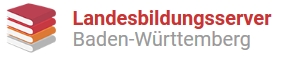 Listening comprehension key: “Thinking Allowed: Political polarization” on BBC Radio 4:. ~ 14Min; ab 14:08.http://www.bbc.co.uk/programmes/b07wtd74Complete this sentence. (1 credit)Tick the one correct answer. (1 credit)Complete the sentences. (1 credit each)Proper names: Marc J. Hetherington, Professor of Political Science at Vanderbilt UniversityRobert Ford, Professor of Political Science at the University of ManchesterDieses Material ist verfügbar unter der Lizenz CC BY 4.0 International
Herausgeber: Landesbildungsserver Baden-Württemberg (www.englisch-´bw.de).Bitte beachten Sie eventuell abweichende Lizenzrechte bei verlinkten Inhalten.True or false? (1 credit each)true false In the current political debate in the US, partisanship does not matter.The attitudes of both major parties have never overlapped.Both sides said in a survey they preferred illegal immigrants to people from the opposite party.Marc J. Hetherington thinks that the rising distrust has the effect that people do no longer want to compromise.……….distrust………………………………………..Robert Ford explains that in the UKathis phenomenon of distrust is exactly the same as in the US.Robert Ford explains that in the UKbLabour supporters have less negative stereotypes about Conservatives than the other way round.Robert Ford explains that in the UKcIn the UK, the people most distrustful of the government seem to choose other political parties rather than focusing on the two major ones.True or false? (1 credit each)true false In the 1950s and 1960s, American politicians were able to cooperate across party lines.Today, Republicans are willing to give up some of their political goals in the process of law-making.In the Uk, the governing party needs support from people of the other party to get their work done.Unlike the Democrats, Republicans do not seem to mind political gridlock in Congress because they are not as interested in creating new laws and getting work done as the opposite side.According to Prof. Hetherington, radical politicians like Bernie Sanders or Donald Trump are able to garner so much support because people want some sort of purity to fight the other side’s ideas. They see the other side as the devil and want their own devil. True or false? (1 credit each)true false Prof. Hetherington thinks that government can only work with compromises.In the UK, those people who voted to remain in the EU tended to come from the lower trust end of the political spectrum.According to a survey from 2010, 49% of Democrats would be dissatisfied if their children married someone from the Republican party.In the UK, Conservative parents would rather see their children marrying a criminal than a UKIP supporter.